Table 1. General Overview of the PPIII and PPIV courses for the Social Education Degree (UNED) Table 2. Professional Identity QuestionnaireTable 3. Discussion in the PPIII forumTable 4. Variables Used in the Design of the Interview and Discussion GroupImage 1. Self-image of the Students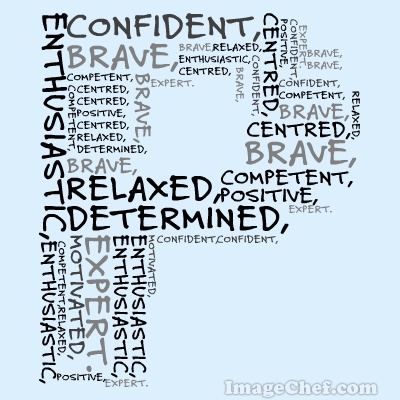 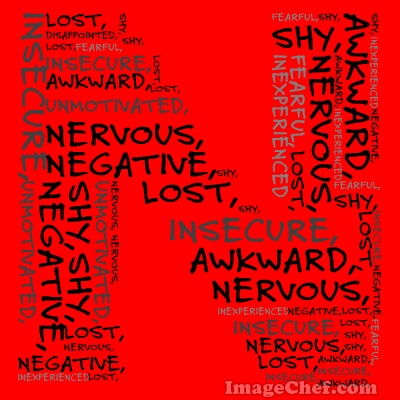 Table 5. Social Mission of the Profession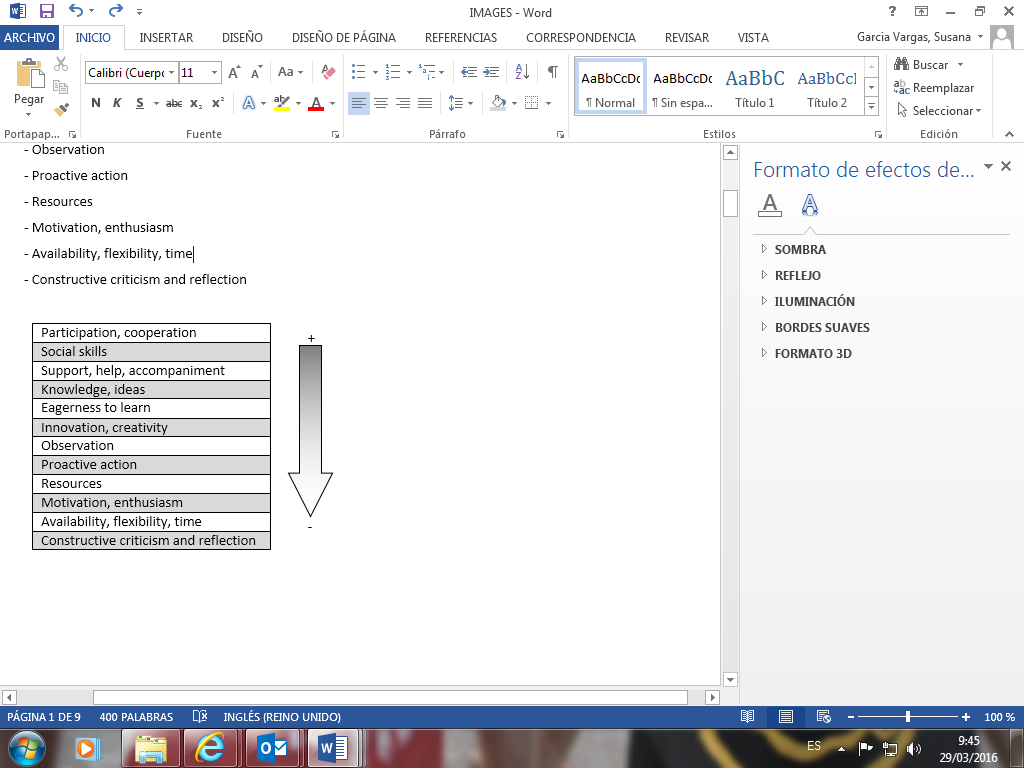 Figure 1. Self-image Results from the QuestionnaireFigure 2. Self-image of the Students at the Start of the PPIII Course, as Evaluated in the QuestionnaireFigure 3. Ethical Commitment at the Start of the PPIII Course, Evaluated in the QuestionnaireImage 2. Self-image of the Students at the End of the PPIII Course in the Forum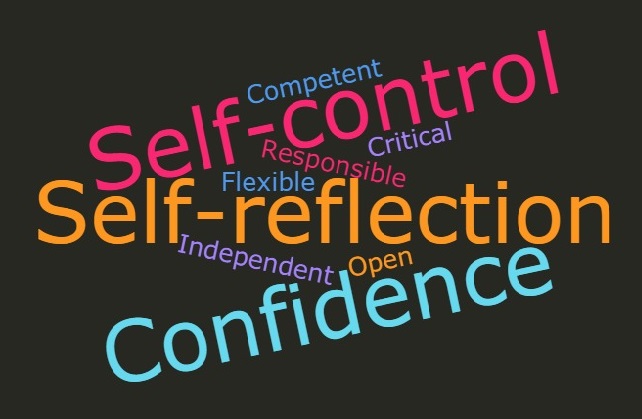 Image 3. Results of the Social Mission at the Start of PPIII according to the Interview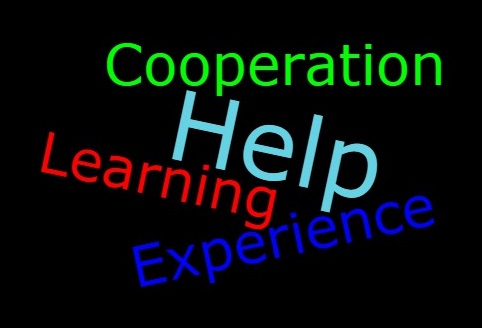 Image 4. Self-image at the Start of PPIII according to the Discussion Group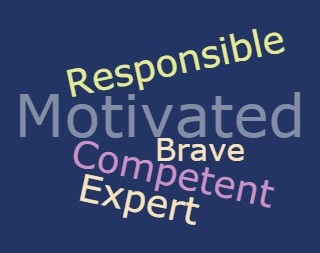 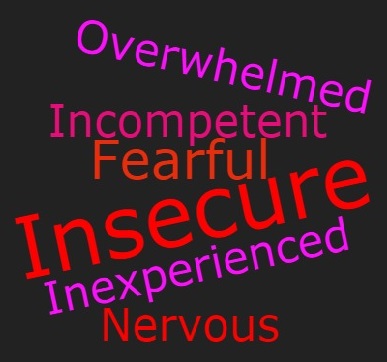 Image 5. Self-image at the end of PPIII according to the discussion group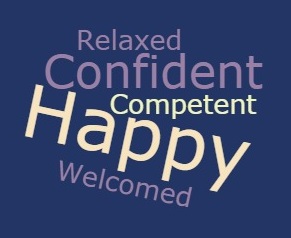 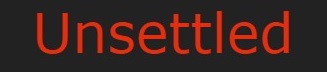 Figure 4. Students Contribution to the Placement Centre at the Start and End of PlacementsCoursePlacement IIIPlacement IVContents-Analysis of Needs.- Intervention Plan Design in a real-life context-Intervention in a real-life context-Evaluation of the interventionDimensionCategoriesVariableWorking Definition of the VariablesItemsTypes of ScaleSituational DataPersonal DataNamePersonal identification1.1.1Situational DataPersonal DataAgePersonal time reference 1.1.2Situational DataPersonal DataAssociated centreThe education institution the student came from1.1.3Background Data prior to the PlacementSelf-imagePersonal viewPersonal professional identification2.a.1Semantic differentialBackground Data prior to the PlacementSelf-imagePersonal viewPersonal professional identification2.a.4Background Data prior to the PlacementSelf-imageInitial expectations What is hoped to be achieved when starting the placement2.a.3Likert Background Data prior to the PlacementSelf-imageInitial attitudeIt identifies the attitude with which they approach the placement2.a.2Background Data prior to the PlacementSocial Mission of the ProfessionWhat they offer to the placement centre What they contribute professionally to the institution2.b.1Likert Background Data prior to the PlacementSocial Mission of the ProfessionProfessional competencesIt determines the acquired attitudes throughout the degree2.b.52.b.92.b.8LikertBackground Data prior to the PlacementSocial Mission of the ProfessionExperiencePractical knowledge acquired prior to the placement in other organisations2.b.2Dichotomous/LikertBackground Data prior to the PlacementSocial Mission of the ProfessionAvailabilityPositive disposition to cooperate with the centre2.b.42.b.62.b.7LikertBackground Data prior to the PlacementSocial Mission of the ProfessionMotivationRelated to being eager to learn2.b.3LikertBackground Data prior to the PlacementValuesPersonal valuesRelated to the values that the student starts with before the placement, based on the Deontological Principles (professional documents of the State Association of Social Education, 2007).2.c.1DichotomousProfessional Identity Research ForumNo. of messagesWhy did you choose to be a Social Educator?19What do you expect to learn during the placement period?12ToolDimensionCategoriesVariableWorking definition of the variablesInterviewandDiscussion GroupPre-placement dataLife HistoryLife experiencesPrevious life experience that identifies unique features, characteristic of the student's behaviour in relation to the profession.InterviewandDiscussion GroupPre-placement dataSelf-imagePersonal viewPersonal professional identificationInterviewandDiscussion GroupPre-placement dataSelf-imageInitial expectations What is hoped to be achieved when starting the placementInterviewandDiscussion GroupPre-placement dataSelf-imageInitial attitudeIt identifies the attitude with which they approach the placementInterviewandDiscussion GroupPre-placement dataSocial Mission of the ProfessionWhat they offer to the placement centreWhat they contribute professionally to the institutionInterviewandDiscussion GroupPre-placement dataSocial Mission of the ProfessionProfessional competencesIt determines the acquired attitudes throughout the degreeInterviewandDiscussion GroupPre-placement dataSocial Mission of the ProfessionExperiencePractical knowledge acquired prior to the placement in other organisationsInterviewandDiscussion GroupPre-placement dataSocial Mission of the ProfessionAvailabilityHaving a positive disposition to cooperate with the centreInterviewandDiscussion GroupPre-placement dataSocial Mission of the ProfessionMotivationBeing eager to learnInterviewandDiscussion GroupPre-placement dataValuesPersonal valuesThe values that the student starts with before the placement, based on the Deontological Principles.InterviewandDiscussion GroupPost-placement DataSelf-imageAcquired competencesThe student's thoughts about the knowledge acquired from the placementInterviewandDiscussion GroupPost-placement DataSelf-imagePersonal viewThoughts about the professional identity acquiredInterviewandDiscussion GroupPost-placement DataSelf-imageAcquired experiencePractical knowledge acquired